

Sociedad Mutual de Empleados Públicos
               2da. Circunscripción
                 San Lorenzo 1543
         Tel.Fax- 4253605/4253610
 Whatsapp Ay. Económicas: 3412474530
        consultas@mutualsmep.com
         LUNES A VIERNES 10 A 17 HS.
DEPARTAMENTO MÉDICO ASISTENCIAL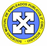 SERVICIOS MÉDICOS A DOMICILIO
Dr. Hugo Costanti – Tel. 156402621
Dra. Melisa Gutierrez- Tel. 155851854
De 8 a 19hs.
AMBULANCIA
Servicio de ambulancia para traslado cualquiera que le quede cerca al socio.
(Se reintegra el 40%)
ANÁLISIS
Laboratorio Turner SRL
Balcarce 622 - Tel. 4258250
Laboratorio de Análisis Clínicos
Montevideo 1420 – Tel. 4114060
ANATOMOPATOLOGÍA
Dr. Mario Silvestre Begnis
Sarmiento 525 – Tel. 4213280
CARDIOLOGÍA
Dra. Liliana Gastaldi
Centro Médico Paseo Del Siglo
Santa Fe 1856 – Tel. 4257976
CLÍNICA MÉDICA Y NUTRICIONISTA
Dra. Bortolozi María Betina
Italia 1325 – Tel. 4214863-2434275 – Pedir Turno
DERMATOLOGÍA
Dra. Diana Mattano
Pueyrredon 956 Consultorio 19- 1º piso – Tel: 4478700


ECOGRAFÍA
Clínica Cámara Gama
Tucumán 1840 – Tel. 4251400
ENDOCRINOLOGÍA
Dr. Pedro Tomasino
Mitre 1184 – Tel: 153-314076
Centro de Endocrinología
San Lorenzo 876 1º Piso – Tel. 4212929- 4407274
FARMACIAS
Di Bernardo (Ex Inglesa)
Sarmiento 641 – Tel. 4255933- 4244113
Farmacia Centineo
Echeverría 591 – Tel. 4372387
Farmacia Maipú
Maipú y San Luis – Tel. 4213724
Farmacia Porcel
Alem esquina Ayolas – Tel. 4655050
Farmacia Internacional
San Juan 3014 – Tel. 4306110
FONOAUDIOLOGÍA
Lic. Miriam M. Gantus
Cel. 156066129
GARGANTA, NARIZ Y OÍDO
Dra. Adriana González Leynaud
Rioja 1744 – Tel. 4250634
GASTROENTEROLOGÍA
Dra. Corina Bejarano
Bv. Oroño 1564 – Tel. 4499536
GINECOLOGÍA
Dra. Alvarado Arichuluaga Dolores Susana
CEMA – Dorrego 548 Tel. 4210506
KINESIOLOGÍA Y FISIATRÍA
Lic. Jorgelina Dellacasa
Pedir Turno – Tel. 156125891
Atención en Consultorio y en Domicilio

Lic. Lucas M. Meroni 
Suipacha 842 – Tel. 4351627- 155803749
MASTOLOGÍA
Dr. Eduardo Alvarado Arichuluaga
Cema- Dorrego 548 – Tel. 4254906- 4210506
NEUROLOGÍA
Dra. Poloni Alejandra
Pedir turno – Tel. 152553335
ODONTOLOGÍA
Dr. Pablo Baravalle
Pasco 1724 – Tel. 4813379
Dra. M. Soledad Borean (Niños y adultos)
Gorriti 342 – Tel. 4361975- 152130048
Dra. Delia Gatti
Alem 1053 – Tel. 4244606
Dr. Andrés Aravena
9 de Julio 1546 PB 11G – Tel: 4251734
Dra. Alicia Zeballos de Contreras
Moreno 1250 PB – Tel. 4262824
Dr. Pablo Claudio Meynet
Italia 424 6º Piso Consultorio 2
Tel. 0810-777-0247
Dr. Ricardo J. Luis Meynet
Güemes 3143 – Zavalla – Tel. 4970005

OFTALMOLOGÍA
Dr. Norberto Schlaen
Paraguay 875 – Tel. 4402363
Lunes a Viernes 8:45 a 12hs y 15:30 a 20hs.
Dr. Federico José Colella
Clínica de Ojos – Córdoba 1803 – Entre Piso
Tel. 4213061
Dr. Ignacio Racedo Aragon
Catamarca 1573 – Tel. 6797519


ÓPTICA
Alsina: Alsina 1136 – Tel. 4398845
Bassi: Santa Fe 917 – Tel. 4400389
Martinelli: Sarmiento 670 – Tel. 4211186
Óptica Mutual: Mendoza 1067 – Tel. 4474074
Optivisión: Zeballos 1033/35 – Tel. 4483720
Óptica Suiza: Sarmiento 867 – Tel. 4483333
PODOLOGÍA
Turnos en la sede de la Mutual
Tel. 4253605 – 4253610 Int. 3
PSICOLOGÍA
Larisa Silvana Gorieri
1º de Mayo 925 3º B – Tel. 4409175- 156934447
Marisa Teresa Avaro
Pasco 1280 Piso 3 Dpto. C 
Tel. 4859042 – 153000336
Dra. María Georgina Pedemonte
Sarmiento 1645 PB – Tel. 156192022 
Dejar mensaje
Dra. Mirta Szykier
España 480- Tel. 4255986 – Pedir turno
PSIQUIATRÍA
Dra. Carina Giauque
Turnos por Whatsapp 3413023794
RADIOLOGÍA
Hospital Español
Sarmiento 1478 – Tel. 4858700
SANATORIOS
Hospital Español – Consultorios Externos
Sarmiento 1478 – Tel. 4858700
TRAUMATOLOGÍA
Dr. Jorge Pablo Bauducco
Ortopedia y Traumatología Consultorio
Paraguay 751 – Tel. 156601251 
Lun 13 a 15hs/ Mierc 14 a 16hs

UROLOGÍA
Hospital Español
Sarmiento 315 – Tel.4858700VÍAS RESPIRATORIAS
Hospital Español
Sarmiento 3150 – Tel. 4858700ÓRDENES
Análisis: la mutual prestará este servicio previa orden autorizada sobre los análisis especiales de antígeno prostático y papanicolau.
Deben ser prescriptos por los médicos de la Sociedad Mutual.
SOLICITUD DEL SERVICIO DE PANTEÓN SOCIAL
Para solicitar el servicio de Panteón Social, dirigirse a la mutual de lunes a viernes de 10 a 17hs, presentar fotocopia de defunción, último recibo de sueldo y carnet de socio.
Sábados, Domingos y Feriados dirigirse a:
Compañía General de Carruajes
Pueyrredón 1547/49 – Tel. 4218023
Casa Hugo
Córdoba 2873 – Tel. 4388693- 4392959
Giménez Lopez Sepelio
Ovidio Lagos 2560 – Tel. 4317711

TURISMO SOCIAL
Catalina Parodi- Sarmiento 1246- Tel. 4477403-4477931
BIBLIOTECA PABLO A. PIZZURNO
Préstamos a domicilio por el término de 15 días. Contamos con material bibliográfico de actualidad.
Lunes a Viernes de 10 a 17hs.



ASESORAMIENTO JURÍDICO
Primer consulta sin cargo
Córdoba y San Martín – Galería Victoria Mall
4º Piso – Oficina 7 – Tel. 4210742